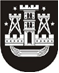 KLAIPĖDOS MIESTO SAVIVALDYBĖS TARYBASPRENDIMASDĖL VALSTYBĖS TARNAUTOJŲ TARNYBINĖS VEIKLOS VERTINIMO KOMISIJOS SUDARYMO IR ĮGALIOJIMŲ SUTEIKIMO2018 m. sausio 25 d. Nr. T2-5KlaipėdaVadovaudamasi Lietuvos Respublikos vietos savivaldos įstatymo 16 straipsnio 2 dalies 6 punktu, Lietuvos Respublikos valstybės tarnybos įstatymo 22(1) straipsnio 2 ir 4 dalimis, Valstybės tarnautojų kvalifikacinių klasių suteikimo ir valstybės tarnautojų tarnybinės veiklos vertinimo taisyklių, patvirtintų Lietuvos Respublikos Vyriausybės . birželio 17 d. nutarimu Nr. 909 „Dėl Valstybės tarnautojų kvalifikacinių klasių suteikimo ir valstybės tarnautojų tarnybinės veiklos vertinimo taisyklių bei Valstybės tarnautojų tarnybinės veiklos vertinimo kriterijų“, 3 punktu, Klaipėdos miesto savivaldybės taryba nusprendžia:1. Sudaryti šios sudėties Valstybės tarnautojų tarnybinės veiklos vertinimo komisiją (toliau – Komisija):Dalia Gečienė, Klaipėdos rajono savivaldybės kontrolierė;Sigitas Karbauskas, Klaipėdos rajono savivaldybės administracijos direktorius;Danguolė Netikšienė, Klaipėdos miesto savivaldybės ir valstybės darbuotojų profesinės sąjungos narė;Jolita Stonkuvienė, Šilutės rajono savivaldybės kontrolierė;Modestas Vitkus, Klaipėdos miesto savivaldybės tarybos ir mero sekretorius.2. Skirti Komisijos pirmininke Jolitą Stonkuvienę.3. Pavesti Sigitui Karbauskui atlikti Komisijos pirmininko funkcijas, Komisijos pirmininkui dėl svarbių priežasčių negalint dalyvauti Komisijos darbe.4. Įgalioti Klaipėdos miesto savivaldybės merą įstatymų nustatyta tvarka įvertinti Klaipėdos miesto savivaldybės kontrolieriaus tarnybinę veiklą.5. Nustatyti, kad:5.1. Komisijos posėdžių sekretoriaus pareigas atlieka Klaipėdos miesto savivaldybės administracijos direktoriaus paskirtas valstybės tarnautojas;5.2. šis sprendimas galioja dvejus metus nuo sprendimo priėmimo.Savivaldybės merasVytautas Grubliauskas